    桃園市進出口商業同業公會 函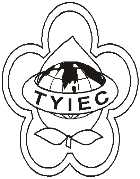          Taoyuan Importers & Exporters Chamber of Commerce桃園市桃園區中正路1249號5樓之4           TEL:886-3-316-4346   886-3-325-3781   FAX:886-3-355-9651ie325@ms19.hinet.net     www.taoyuanproduct.org受 文 者：各會員發文日期：中華民國110年8月19日發文字號：桃貿豐字第1100290 號附    件：主   旨：檢送公告新增「關港貿作業代碼」四十三、貨物卸存地點(含保稅倉庫監管編號)，代碼公告1份，請查照。說   明：     ㄧ、依據財政部關務署基隆關110年8月13日基普業二字第1101031498號函辦理。     二、名稱:嘉里大榮物流股份有限公司觀音保稅倉庫。     三、地址:桃園市觀音區桃科二路288號3樓。     四、貨物卸存地點代碼(縣市別/卸存地關別):680/AG610。        五、監管編號:AG610     六、管轄關別:AL     七、核准登記日期:中華民國110年8月12日  理事長  簡 文 豐